МУНИЦИПАЛЬНОЕ БЮДЖЕТНОЕ ОБРАЗОВАТЕЛЬНОЕ УЧРЕЖДЕНИЕ ДОПОЛНИТЕЛЬНОГО ОБРАЗОВАНИЯЦЕНТР ДЕТСКОГО ТВОРЧЕСТВА МР КУГАРЧИНСКИЙ РАЙОНРЕСПУБЛИКИ БАШКОРТОСТАНМАСТЕР-КЛАССна тему:«Кукла из папье-маше»Подготовила: Сайфуллина Айгуль Абдрашитовнапедагог дополнительного образования МБОУ ДО ЦДТс. Мраково 2021 годНазначение: предлагаем вам попробовать себя в творчестве и в дальнейшем своими руками сделать замечательную куклу из папье-маше; 
Для детей  кукла  является  игрушкой, а   взрослым эти игрушки доставляют  радость, вызывают добрую улыбку.  А мы украшаем не только куклы, но и   изготавливаем   их своими руками из доступного материала.Цели: Познакомить с изготовлением куклы в технике папье-маше на каркасе. Использовать некоторые технические приёмы в создании любой куклы, поделки, картины, сувенира и т.д. Повышение  мастерства в процессе активного общения по освоению техники «Папье-маше".
Задачи:
1. Изучить технологическую последовательность и трудовые приемы изготовления куклы .
2. Развить творческие способности, пространственное воображение.
3. Воспитать мотивы труда, аккуратность, эстетический вкус.Тема мастер-класса «Кукла из папье-маше».Основные этапы работы.1.Эскиз.2  Голова3. Прическа.4. Кисти рук.5. Карскас.6. Декорирование.Материал и инструменты для куклы из папье-маше.1. проволока.  воздушный шарик.2. бумага.3. мучной клейстер.4. кисти.5. пряжа.6. кусачки. 7. бумажный скотч.8. пищевая фольга.9. нитки.10. кружева.11. глина.12. наждачная бумага.13. краски, пастель сухая.14. клей момент прозрачный, ПВА.16.картон – подставка.    Для создания данной работы понадобиться 1,5 месяца.  Мои девочки 1-6 класса справились с этой работой на удивление качественно и с удовольствием!Работать мы будем с мучным клейстером, поэтому необходимо знать рецепт.В кастрюльку с толстым дном всыпьте 2 столовой ложки муки (пшеничной или ржаной). Добавьте пол стакана воды и тщательно перемешайте венчиком. Поставьте емкость на огонь, добавив два стакана кипяченной воды, размешивая массу до тех пор, пока не разобьются комочки, доведите заготовку до кипения. Затем снимите с огня и дайте остыть. Клейстер готов к работе! Хранить его можно в стеклянной или пластиковой посуде в холодильнике не более 2 суток. При комнатной температуре мучной клейстер для папье-маше портится очень быстро, буквально через 10-12 часов, поэтому варите его небольшими порциями на один день работы. На следующий раз лучше приготовить свежий материал. Содержание:1. Эскиз.В первую очередь, эскиз даёт излить вашему сознанию поток мыслей на бумагу. Теперь вам уже не нужно будет второпях чертить чертёж или лепить, ваша мысль начала воплощаться и если личного времени не много — эскиз поможет вам вновь вернуться в то состояние вдохновения в котором вы были. Художники не только рисуют эскиз, но иногда и пишут словесное описание к задумке. Вам не обязательно рисовать в цвете, рисуйте как вам удобно. Есть множества видов эскизов: чёрно-белые, цветовые пятна, силуэты, цветная графика, живописные. 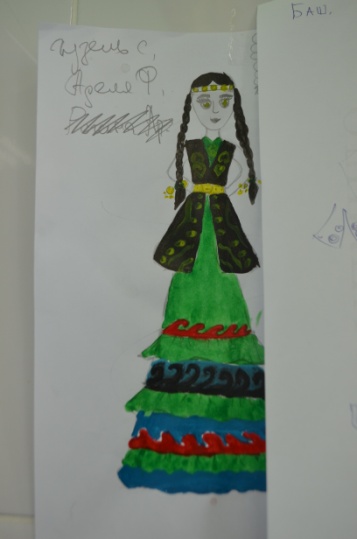 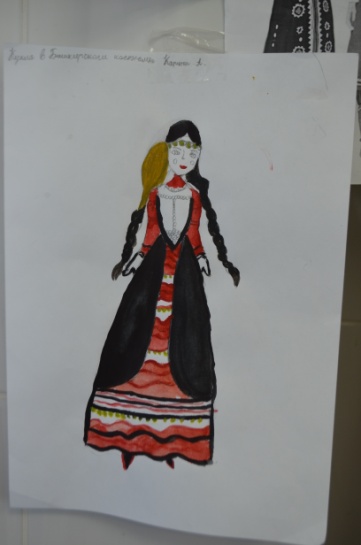 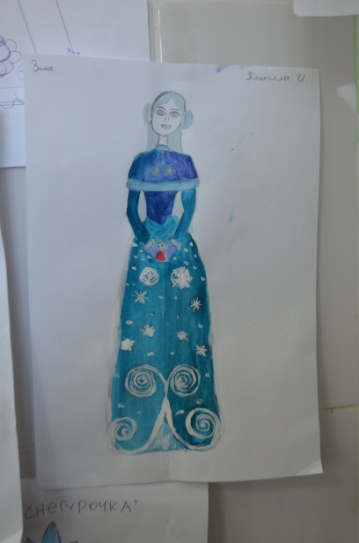 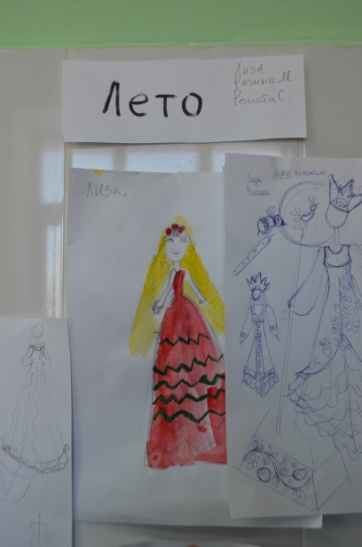 2.Голова.1. Основа головы из папье-маше.  1-2 страницы газеты скомкать в шар, четверть газеты покрыть мучным клейстером и закатать в него комок из газеты. Чтобы максимально уменьшить трещины можно обмотать туалетной бумагой и сверху покрыть муч.клейстером,  зажать комок в плотный шар, чтоб вышел лишний воздух,  покатать в руках, чтоб образовать шаровидную форму (в зависимости от размера головы  использовать нужное кол-во газеты. (сушить 2-3 дня).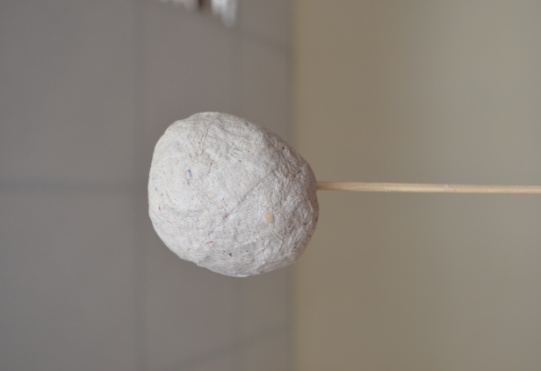 2. Покрыть основу пастой для лепки (глиной) (сушить 1 день).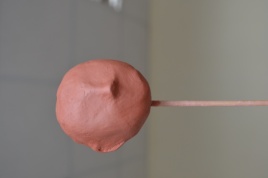 Ошкурить наждачной бумагой №0- №1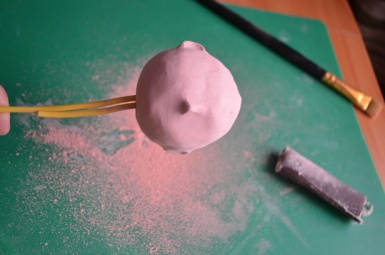 3. Покрасить белой водоэмульсионной краской (акриловой). 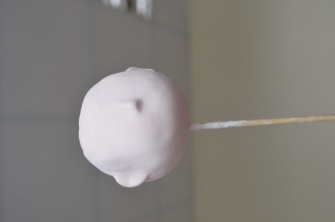 4. Покрыть телесного цвета колером.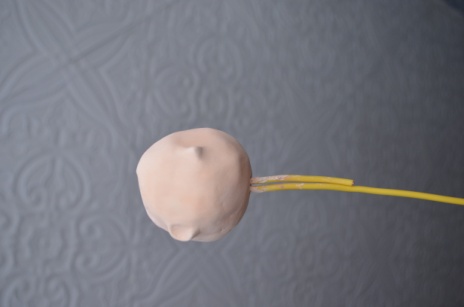 5. Роспись лица красками на водной основ.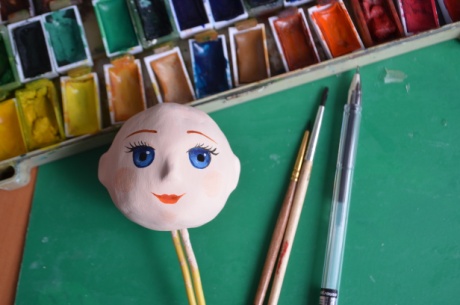 6. Можно сухой пастелью придать румяна.3.Прическа.1.Нарезать около 8-9 прядей (16 нитей) из пряжи и наклеить на голову по кругу макушки с помощью клея-момента кристалл.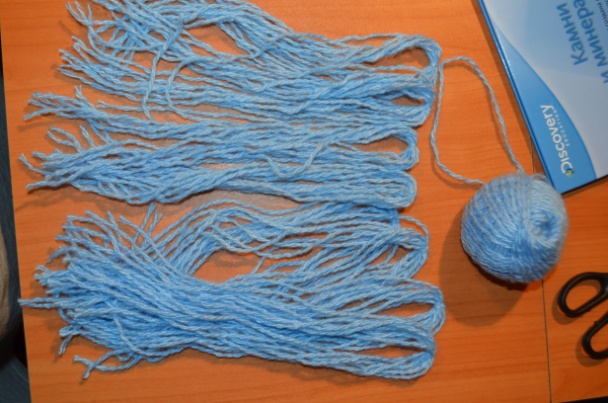 2. Создать прическу.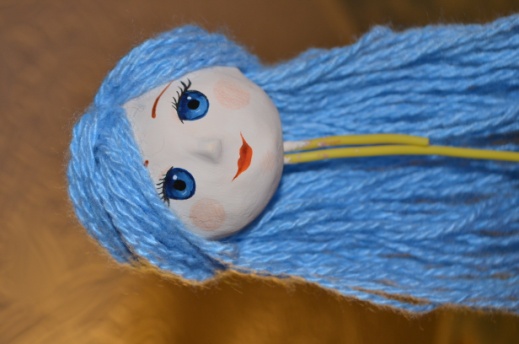 4. Кисти рук.Длина кисти рук определяется размерами лица.Каждый пальчик готовиться отдельно, обрабатываем папье-маше. Даем высохнуть. Соединяем все пальчики в ладонь, располагаем правильной позиции пальцы, закрепляем папье-маше. Сушим. Устанавливаем на рукав куклы.Грунтуем белой краской ( акрил). Тонируем телесным цветом.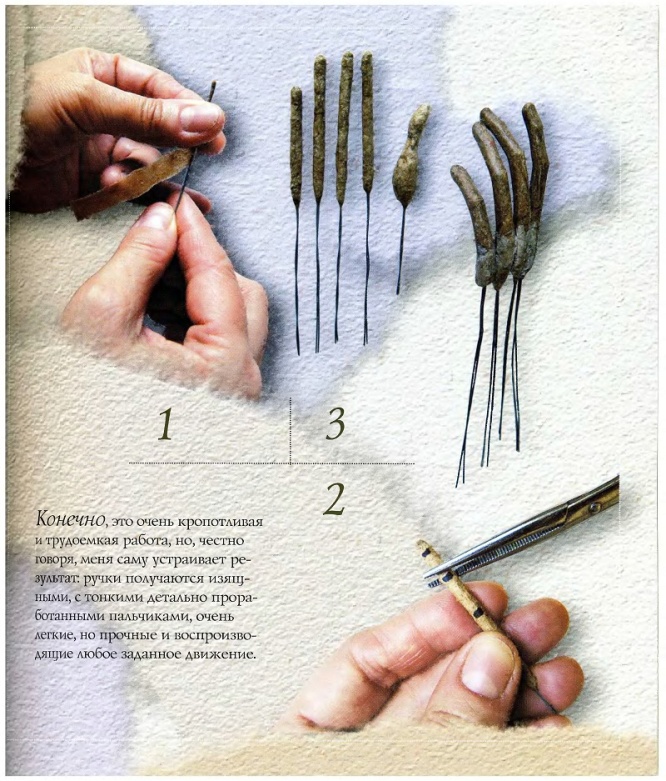 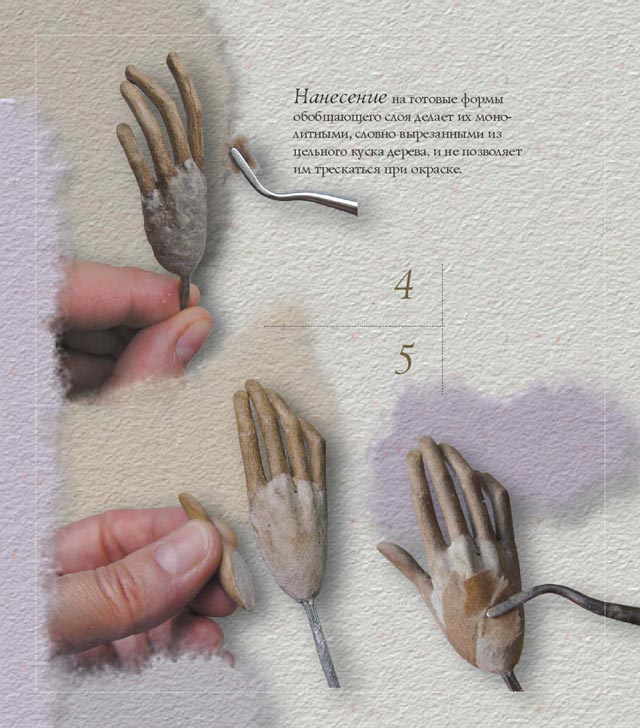 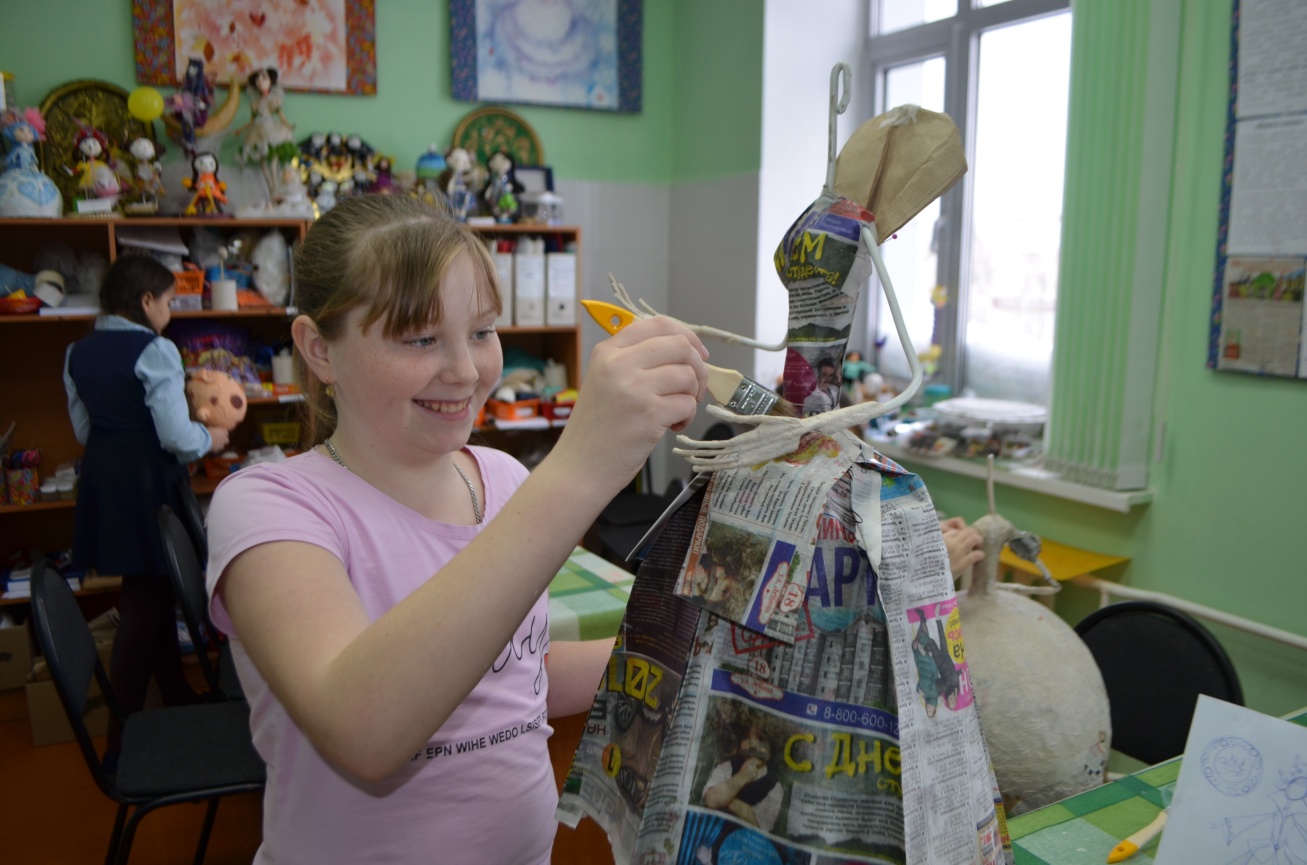 5.Каркас.1. по эскизу создать каркас куклы из гибкой алюминиевой проволоки.Соединить рукав из проволоки на скотч. Слепить из фольги туловище.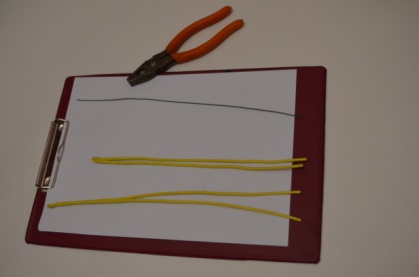 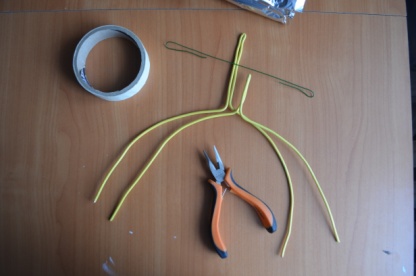 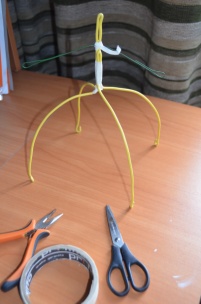 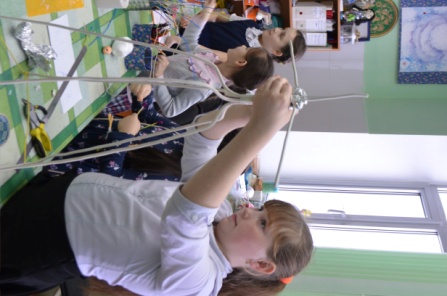 2.Намочить бумагу в горячей воде. Обклеить крупными кусками бумаги с мучным клейстером по периметру юбки в 2-3 слоя (серая упаковочная бумага). Дать высохнуть 1 сутки. Туловище из фольги тоже покрыть слоем папье-маше.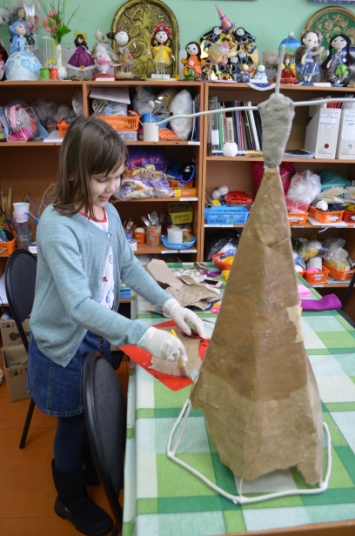 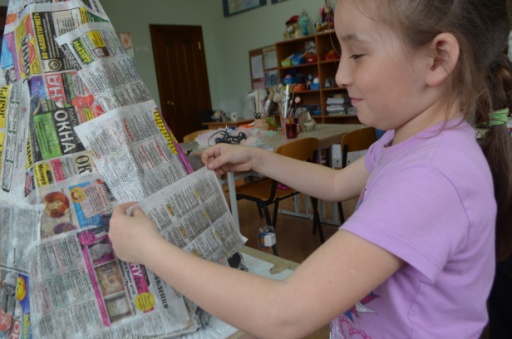 Добавить кисти рук к рукавам на бум скотч. Закрепить ниткой..3. При необходимости придать объем рукава с помощью фольги. Обклеить рукава из бумаги с клейстером по эскизу. Можно использовать нитку, для затягивания манжет.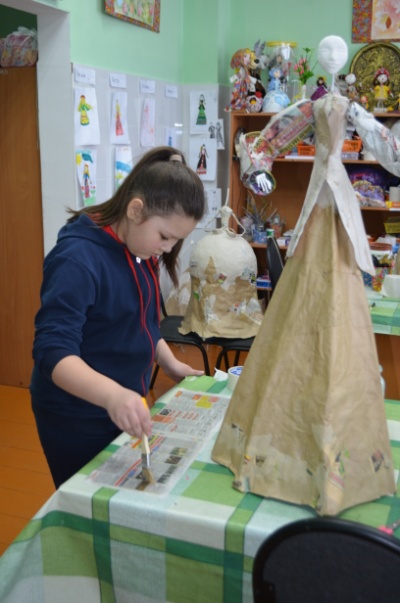 4.Теперь можно вырезать элементы узоров из кружевной ткани, вуали, тюли и т.п.Их лучше наносить и фиксировать с клеем ПВА.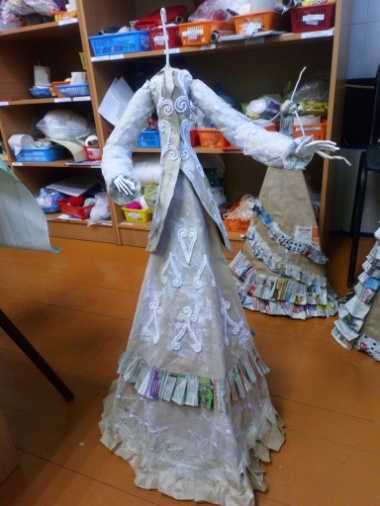 5.Форма и объем готовы. Работа в цвете. Покрыть всё белой краской – это будет основа для последующих слоёв.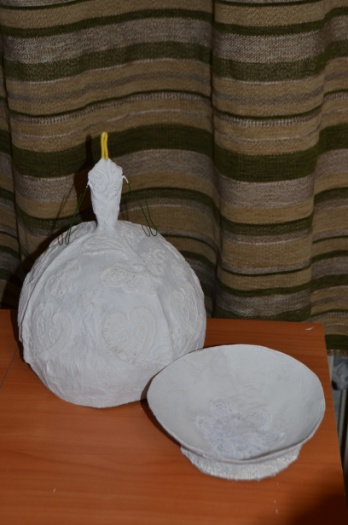 6.Залить всю работу одним основным цветом. Использовались аэрозольные краски.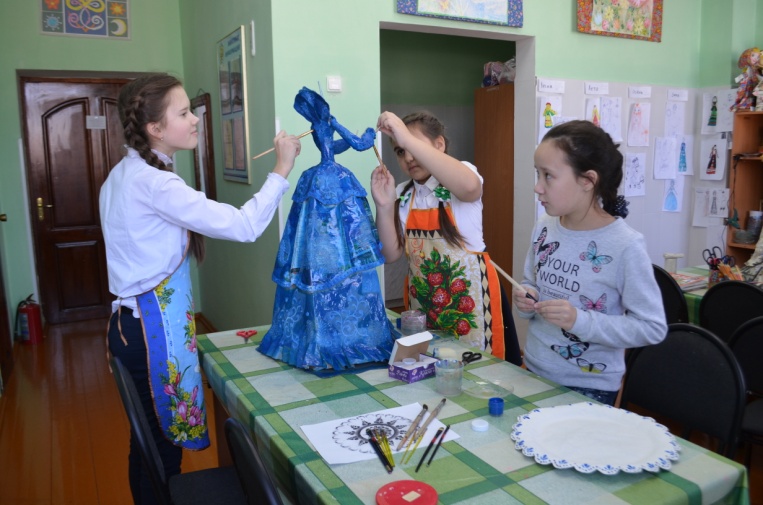 7.Теперь с помощью кисти или губки выделяем узоры из кружева.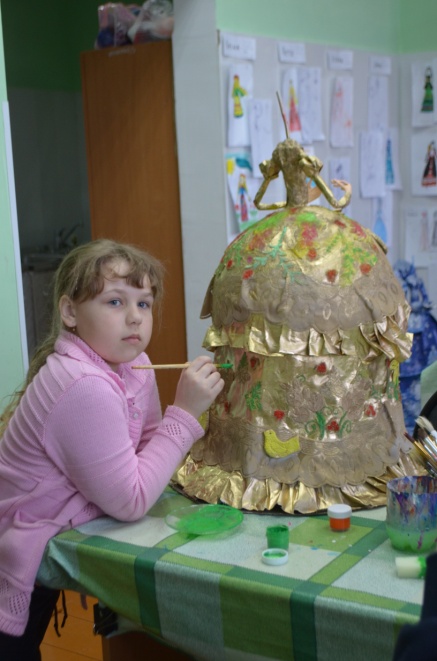 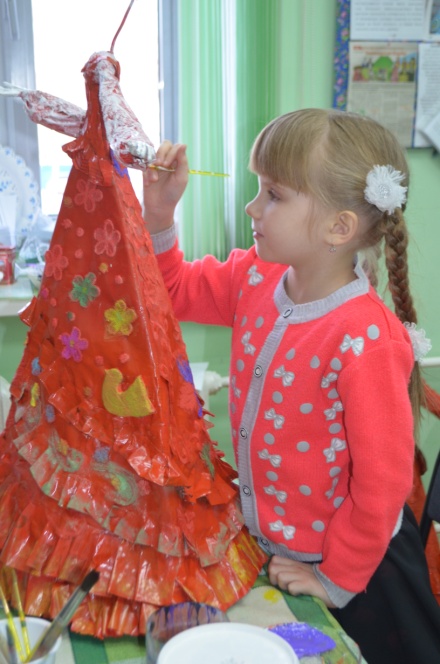 Установить голову.   Сделать прическу. Декорировать паетками, бусами, лентой и мелкими дополнительными фигурками.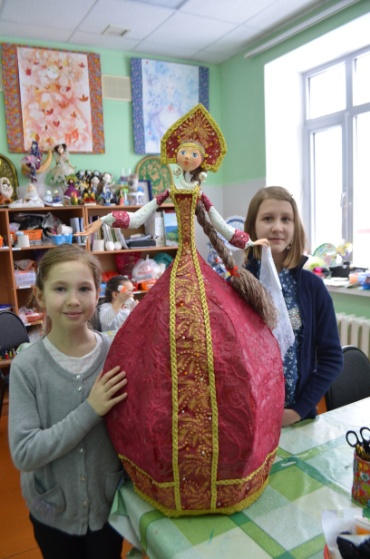 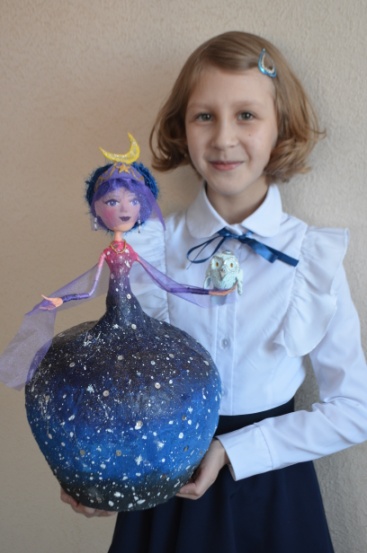 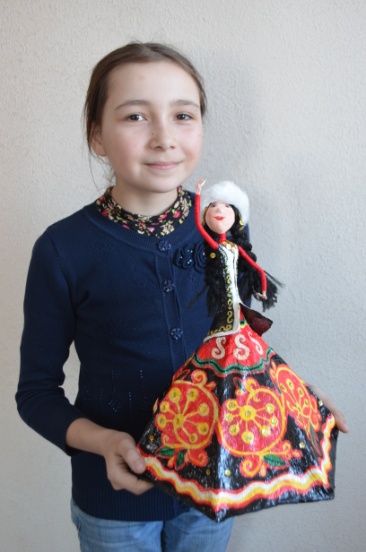 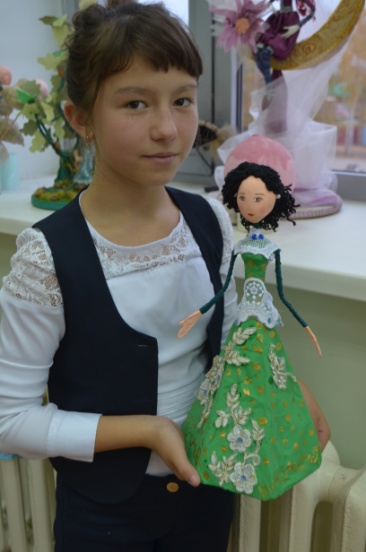 Работа готова! Желаю творческих успехов!